Отдел по делам ГО, ЧС сообщает!В целях снижения ущерба при возникновении возгораний в жилом секторе, снижения горючести строительных конструкций жилья и надворных построек отдел по делам ГО, ЧС администрации округа рекомендует гражданам, проживающим в частном секторе,  провести обработку строительных конструкций огнезащитным составом. Определение площади обработкиПримерная стоимость огнезащитной краски объемом 11 литров составляет 1000 рублей, что в свою очередь может покрыть около 33 м2 обрабатываемой поверхности. 1. Для определения необходимого количества защитных материалов требуется определить площадь обрабатываемой поверхности защищаемых конструкций в кв.м.2. Для определения, сколько метров квадратных в кубометре пиломатериала, необходимо рассортировать пиломатериалы по сортаменту (т.е. по толщине и ширине). Полученные размеры (толщины и ширины) подставить в формулу: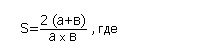 S — площадь обработки в м²;а — толщина доски в метрах;в — ширина доски в метрах.3. Для определения площади обработки круглого леса используется формула: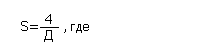 S — площадь обработки в м²;Д — диаметр бревна в метрах.4. Для определения площади обработки деревянных конструкций чердаков возможно применить формулу развёртки: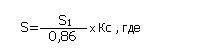 S — площадь обработки в м²;S1 — площадь чердака в плане в м²;0,86 — коэффициент (косинус угла 30°) на скатность крыши;Кс — коэффициент учёта стропильной системы.При этом:Кс=1,3 — стропильная система из круглого леса;Кс=1,4 — стропильная система из бруса;Кс=1,6 — стропильная система из бруса и доски;Кс=1,8 — дощатая стропильная система.При разряженной обрешётке кровли к площади обработки применяют коэффициент, который вычисляется по формуле: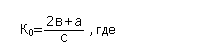 а — толщина доски обрешётки в метрах;в — ширина доски обрешётки в метрах;с — расстояние между центрами досок обрешётки в метрах.5. Для определения необходимого количества защитных средств, необходимо полученную площадь обработки умножить на норму расхода препарата, указанную на этикетке. При этом следует учитывать хотя бы минимальные технологические потери препарата при производстве пропиточных работ, а именно:    для антисептиков 5%;    для антипиренов 10%;    для средств огнебиозащиты 10%.Чтобы облегчить процедуру подсчёта требуемого количества средств защиты на этикетке фасованной продукции указана рекомендуемая площадь пропитки на весь объём фасовочной единицы.